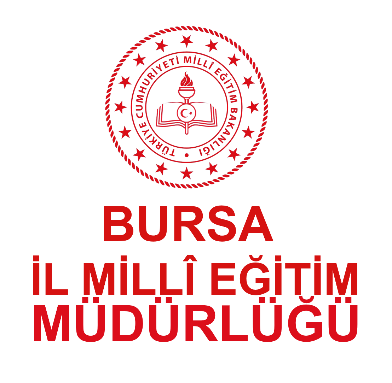 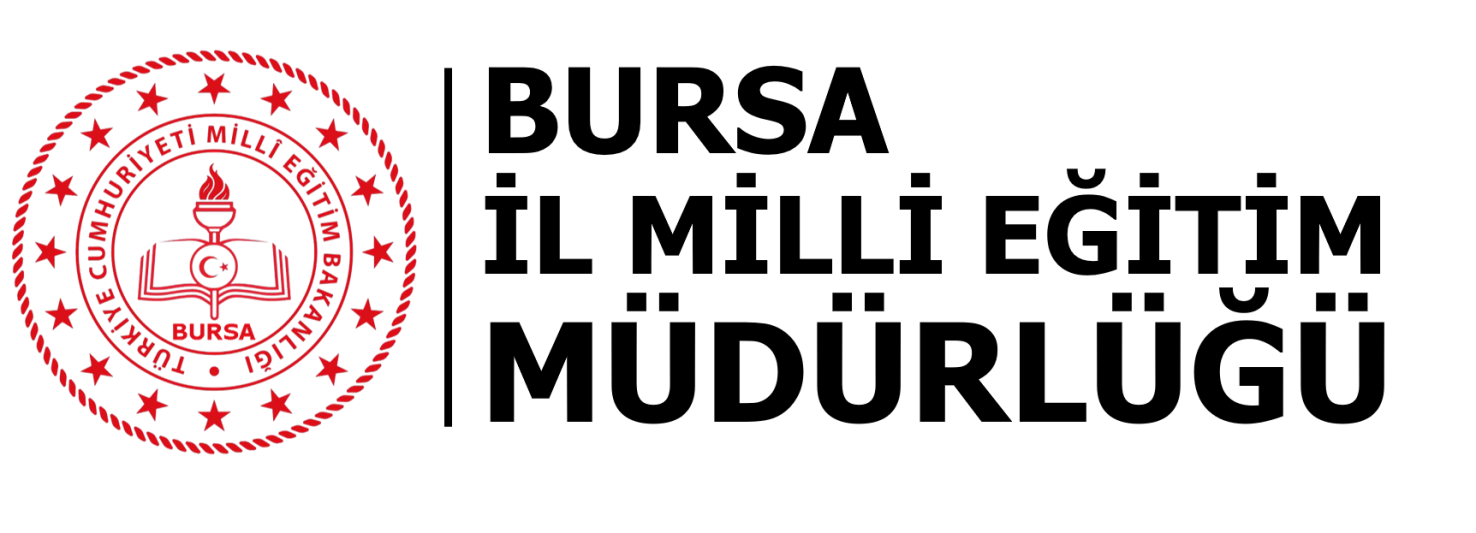 LİSELER ARASIMÜNAZARA TURNUVASI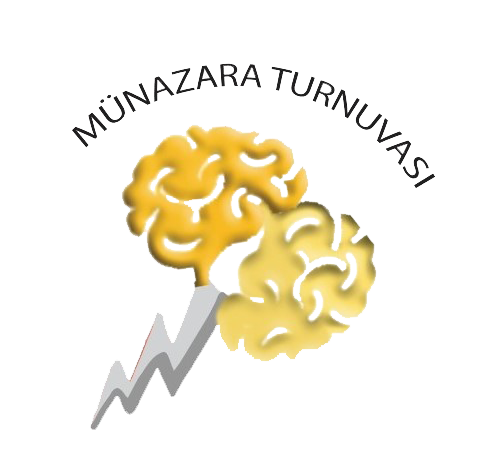 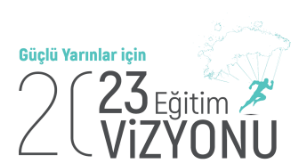 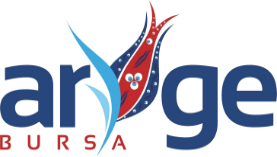 TURNUVANIN AMACILiseler arası münazara turnuvası, öğrencilerimizde, öz güven ve sorumluluk duygusunu geliştirmek; kendilerini etkin bir şekilde ifade etmelerini sağlamak; düşünme, araştırma, karşılaştıkları problemlere çözüm bulma yeteneklerini geliştirmek, farklı görüşleri bir arada yaşatabilme olgunluğu kazanmalarını sağlamak, kanıtlar ve bilgiler yoluyla mantık yürüterek fikirlerini savunmalarına katkıda bulunmak için düzenlenmiştir.         TURNUVANIN KAPSAMI VE HEDEF KİTLESİBursa ilinde bulunan tüm resmi liselerde öğrenim gören öğrencilere yönelik olarak uygulanacaktır.TURNUVANIN YASAL DAYANAKLARILiseler arası münazara turnuvası, 2023 Vizyon Belgesi, Ortaöğretim teması hedef 2 ‘de yer alan gençlerin eğitim öğretim süreçlerinde sosyal girişimcilik ile tanışarak toplumsal problemlere çözüm arama motivasyonu kazanması ve bunun araç ve ortamlarla desteklenmesini sağlamak için planlanmıştır. Münazara turnuvasının yasal dayanakları; Türkiye Cumhuriyeti Anayasası Madde 421739 sayılı Milli Eğitim Temel Kanunu Millî Eğitim Bakanlığı Eğitim Kurumları Sosyal Etkinlikler Yönetmeliği2023Vizyon Belgesi (Ortaöğretim Teması Hedef 2, 1. ve 7.alt başlığı)  	TURNUVANIN HEDEFLERİÖğrencilerimizde düşünme, anlama, araştırma ve sorun çözme becerilerinin gelişimine katkıda bulunmak,Öğrencilerimizde kendine güven duygusunun gelişmesine katkıda bulanmak, Öğrencilerimizin liderlik kabiliyetlerinin gelişimine katkıda bulanmak,Öğrencilerimizin kendini ifade etme, düşünceler arasında bağ kurabilme, düşüncelerini etkin bir şekilde dile getirme becerilerini geliştirmelerini sağlamak,Öğrencilerimizin, kitap okumasını, metin incelemesini sağlamak, farklı konular üzerinde fikir üretme, kendi fikirlerini şekillendirme ve savunma becerilerine katkıda bulunmak.Kendini tanıyabilme,	bireysel	yeteneklerine	göre	hedeflerini	belirleyebilme, yeteneklerini geliştirebilme, bunları kendisinin ve toplumun yararına kullanabilmelerine katkıda bulunmak,Bireysel olarak veya başkalarıyla iş birliği içinde toplumsal sorunlarla ilgilenebilme ve bunların çözümüne dair nitelikli projeler geliştirebilmek,Münazarayı lise öğrencilerine sevdirmek ve münazara etkinliklerini okul içinde ve okullar arasında yaygınlaştırmak,Grup halinde yapılan görevleri tamamlamak için birlikte çalışabilme ve gruba karşı sorumluluk duygusu kazanmalarını sağlamak.TURNUVANIN KATILIM KOŞULLARI:Münazara turnuvasına il ve ilçelerimizdeki tüm resmi liselerimizdeki öğrenim gören öğrenciler katılabilir.Münazara turnuvası, Parlamenter Stili Münazara Kuralları temel alınarak hazırlanan ve https://bursaarge.meb.gov.tr/ adresinden yayınlanan kurallara göre yapılacaktır.Yarışmacı takım, aynı okuldan olmak kaydıyla 1 danışman öğretmen rehberliğinde 2 öğrenciden oluşacaktır. Bireysel başvuru kabul edilmeyecektir.Bir okuldan birden çok takım yarışmaya başvurabilir. Her bir öğrenci sadece bir takımda yer alabilir.Turnuva başvurusu, https://bursaarge.meb.gov.tr/ adresinde yayınlanan online Başvuru Formu doldurularak yapılacaktır.Turnuva ile ilgili tüm resmi yazılar, formlar, duyurular ve elektronik başvurular https://bursaarge.meb.gov.tr/ adresinden de duyurulacaktır.Her ne sebeple olursa olsun 20 ARALIK 2019 tarihi mesai bitimine kadar İl Milli Eğitim Müdürlüğü AR-GE Birimine (https://bursaarge.meb.gov.tr/) yapılmamış başvuru geçersiz sayılacaktır. Turnuvaya son başvuru tarihi 20 ARALIK 2019Turnuva İl Milli Eğitim Müdürlüğü tarafından hazırlanan takvim ve şartname doğrultusunda yapılacaktır.Takım üyeleri turnuvaya gelirken,a) Okul tarafından onaylanan belgelerini (Ek-2),b) Veli izin belgelerini (Ek-3),c) Kimlik belgeleri fotokopilerini,d) Takım Sorumlusu Öğretmenin okulda görevli olduğuna dair görev yeri belgesini,tek dosya halinde yanlarında getirecek ve bu belgeler yarışma günü sabahı danışman öğretmence yürütme kurulu kayıt birimine teslim edeceklerdir.Okullar bir takım sorumlusu belirleyecektir.Takımlar ile beraber takım sorumlusu öğretmenin gelmesi zorunludur. Takım öğretmeni okuldan bir yönetici de olabilir. Yarışma sonuna kadar takım sorumlusu öğretmen ve takım üyeleri değişmez.Belgelerinde eksik olan veya belgelerini teslim etmeyen takım üyesi (öğrenci) yürütme kurulunca yarışmaya alınmayacaktır. Aynı takımda birden fazla takım üyesinin (öğrenci) eksik belgesi bulunması veya takım sorumlusu öğretmenin eksik belgesi bulunması durumunda ise takım turnuvaya alınmayacaktır.Turnuvanın ilerleyen aşamalarında takım bütünlüğünü bozacak kadar üyenin takımdan ayrılması (2 üye) veya takım sorumlusu öğretmenin ayrılması durumunda takım turnuva dışı kalacaktır.Hastalık vb. olağandışı mazeretler nedeniyle, resmî belgelerle ispatlanmak ve mazereti yürütme kurulunca kabul edilmesi şartıyla yarışmacı öğrencinin yerine daha önce hiçbir takıma katılmamış bir öğrenci yarışma ekibine dâhil edilebilecektir ve turnuva süresince bir takım bu hakkı sadece bir defa kullanabilecektir. Turnuva kurallarına ve genel etik kurallarına uymayan takım, Yürütme Kurulu kararıyla yarışmadan elenecektir.Turnuva sırasında veya ara sürelerde hiçbir şekilde kişiliklere yönelik saldırılarda bulunulmayacaktır. (Olması durumunda takım ya da yarışmacı jüri tarafından etkinlikten men edilecektir).Maddi hata dışında münazara sonucunun değiştirilmesi amacı ile jüriye ya da ilgili herhangi bir makama yapılan itirazlar kesinlikle kabul edilmeyecektir. Jürinin münazara değerlendirmesinde verdiği nihai karar kesindir.Gruplar, dörtlü maç planı üzerinden puanlama usulüyle yapılacaktır.İl turnuva planı, yeri ve ödül töreni tarihi ayrıca https://bursaarge.meb.gov.tr/ adresinden yayınlanacaktır.Yapılacak münazara turnuvalarına öğrenciler, öğretmen ve okul yöneticileri izleyici olarak katılabilecektir.GÖREV VE SORUMLULUKLARTurnuvanın okullarda tanıtımı, duyurulması, planlanması ve yürütülmesinden İl Milli Eğitim Müdürlüğü sorumludur.İl Milli Eğitim Müdürlüğü bünyesinde, Strateji Geliştirme (Ar-Ge) Şubesi sorumlu müdürü başkanlığında altı kişilik Liseler Arası Münazara Turnuva İl Kurulu oluşturulacaktır.Turnuvanın konuları Liseler Arası Münazara Turnuva İl Kurulu tarafından belirlenecektir.Turnuva	jürileri	Liseler	Arası	Münazara	Yarışması	İl	Kurulu tarafından oluşturulacaktır. İl jüri üyeleri Valilik oluru ile görevlendirilecektir.Turnuvanın tüm organizasyonunu İl Milli Eğitim Müdürlüğü koordinesinde Şükrü Şankaya Anadolu Lisesi yapacaktır.Turnuva	ile	ilgili	tüm	dokümanlar	Bursa İl Milli Eğitim Müdürlüğü bursa.meb.gov.tr/ ve bursaarge.meb.gov.tr/ internet sitelerinden ilan edilecektir.Turnuvanın bütçesi İl Milli Eğitim Müdürlüğü tarafından karşılanacaktır.İlçe Milli Eğitim Müdürlükleri turnuva duyurularının zamanında ilgili kişi/ kurumlara iletilmesinden ve bu sürecin takibinden sorumludur.Turnuvaya  katılacak  okullar, turnuva şartnamesini öğrencilerine  duyurup gönüllülük esasına göre öğrencilerinin turnuvaya başvuru yapmalarını sağlayacaktır. Turnuvaya katılacak okullar gerekli izin ve belgeleri hazırlayacaktır. Katılımcı okullar turnuvaya katılacak takım ve görevli kişilerin yarışmaya ulaşımını sağlamakla sorumludur.Şükrü Şankaya Anadolu Lisesi,  turnuvanın gerçekleştirileceği alanları(konferans salonu, sınıflar,  yemekhane, kantin vb.) hazır hale getirecektir.Şükrü Şankaya Anadolu Lisesi, turnuva için gerekli tüm araç gereç ve donanımları, ses ve görüntü sistemlerini turnuva için uygun hale getirecektir.Şükrü Şankaya Anadolu Lisesi, turnuva faaliyetleri gerçekleştirilirken ihtiyaç duyulması halinde yardımcı personel desteği sağlayacaktır.Şükrü Şankaya Anadolu Lisesi,  turnuvanın sağlıklı bir şekilde yürütülmesi için gerekli tedbirleri alarak İl Milli Eğitim Müdürlüğü Ar-Ge Birimi koordinesinde çalışacaktır. Şükrü Şankaya Anadolu Lisesi, turnuva davetiyelerini hazırlayıp dağıtacaktır.ÖDÜLENDİRME VE ÖDÜL TÖRENİ:Katılımcı tüm takımlara ve okullarına katılım belgesi verilecektir.Finale kalan takımların danışman öğretmeni ve öğrencileri ödüllendirilecektir. Ödüller daha sonraki bir tarihte duyurulacaktır Turnuvanın her türlü iş ve işlemleri, İl Milli Eğitim Müdürlüğünce yürütülür. Bursa İl Milli Eğitim Müdürlüğü bu turnuvada belirtilen husus ve şartları yer, zaman şahıs olarak değiştirme yetkisine sahiptir.EKLEREK-1:LİSELER ARASI MÜNAZARA TURNUVASI TAKVİMİEK-2: LİSELER ARASI MÜNAZARA TURNUVASI BAŞVURU FORMUEK-3: LİSELER ARASI MÜNAZARA TURNUVASI VELİ İZİN BELGESİEK-1EK-2Not: Her bir takım için ayrı ayrı doldurulacaktır. Turnuva günü  komisyona danışman öğretmence teslim edilecektir.Onay Okul MüdürüEK-3………………..……….İLÇESİ …………………..…………………..LİSESİ 2019-2020 EĞİTİM ÖĞRETİM YILILİSELER ARASI MÜNAZARA TURNUVASI VELİ İZİN BELGESİ VELİ İZİN BELGESİVelisi bulunduğum ............ sınıfı ......... nolu ………………………………… nın …../.…/201… tarihinde Liseler Arası Münazara Turnuvasına katılmasında herhangi bir sakınca görmediğimi bildiririm.Adı Soyadı:İmza:Adres :Tel :(EK-3)…………………..……….İLÇESİ …………………..…………………..LİSESİ 2019-2020 EĞİTİM ÖĞRETİM YILILİSELER ARASI MÜNAZARA TURNUVASI VELİ İZİN BELGESİ VELİ İZİN BELGESİVelisi bulunduğum ............ sınıfı ......... nolu ………………………………… nın …../.…/201... tarihinde Liseler Arası Münazara Turnuvasına katılmasında herhangi bir sakınca görmediğimi bildiririm.Adı Soyadı:İmza:Adres :Tel :“LİSELER ARASI MÜNAZARA TURNUVASI’’ UYGULAMA TAKVİMİ“LİSELER ARASI MÜNAZARA TURNUVASI’’ UYGULAMA TAKVİMİ“LİSELER ARASI MÜNAZARA TURNUVASI’’ UYGULAMA TAKVİMİUYGULAMA BASAMAKLARITARİH1 Turnuva kurallarının yazılması, onaya sunulmasıEKİM 20192Münazara Turnuvası İl Yürütme Kurulunun oluşturulmasıEKİM 20193Turnuvanın tanıtımı ve duyurulmasıKASIM 20194Münazara teknikleri ile ilgili yarışma konusunda öğretmen ve öğrenci bilgilendirilmeleri15 Kasım 20195Münazara teknikleri eğitimi16 Kasım 20196Münazırlara ve Danışmanlara münazara teknikleri eğitimi verilmesi       29 Kasım 2019   7bursaarge.meb.gov.tr adresi üzerinden okulların turnuvaya son başvuru tarihi      20 Aralık 20198Turnuva takviminin ve grupların ilan edilmesiŞUBAT 20209İl Yürütme Kurulu tarafından turnuva konularının belirlenmesi ŞUBAT 202010Turnuvanın 1. turlarının gerçekleştirilmesi14 MART 202011Turnuvanın 2. turlarının gerçekleştirilmesi15 MART 202012 İl Finali ve Ödül Töreni26 MART 2020Yarışmanın ana takvimidir, gerek görülmesi halinde İl Milli Eğitim Müdürlüğünce revize/değişiklik yapılabilir.Yarışmanın ana takvimidir, gerek görülmesi halinde İl Milli Eğitim Müdürlüğünce revize/değişiklik yapılabilir.Yarışmanın ana takvimidir, gerek görülmesi halinde İl Milli Eğitim Müdürlüğünce revize/değişiklik yapılabilir.……………………………..……….İLÇESİ ………………..………………..…………………..LİSESİ2019-2020 EĞİTİM ÖĞRETİM YILILİSELER ARASI MÜNAZARA TURNUVASI BAŞVURU FORMU ……………………………..……….İLÇESİ ………………..………………..…………………..LİSESİ2019-2020 EĞİTİM ÖĞRETİM YILILİSELER ARASI MÜNAZARA TURNUVASI BAŞVURU FORMU ……………………………..……….İLÇESİ ………………..………………..…………………..LİSESİ2019-2020 EĞİTİM ÖĞRETİM YILILİSELER ARASI MÜNAZARA TURNUVASI BAŞVURU FORMU TAKIMIN ADITAKIM DANIŞMAN ÖĞRETMENİÖĞRETMENİN ADI-SOYADIFotoğrafÖĞRENCİLERİN ADI-SOYADI1. ÖğrenciADI-SOYADI SINIFIFotoğrafÖĞRENCİLERİN ADI-SOYADI2. ÖğrenciADI-SOYADI SINIFIFotoğraf